1.Пальчиковая гимнастика. ПЕРЧАТКАВесёлая мышкаПерчатку нашла,Гнездо в ней устроив,Мышат позвала.Им корочку хлебаДала пожевать,Погладила (отшлёпала) всех и отправила спать.2.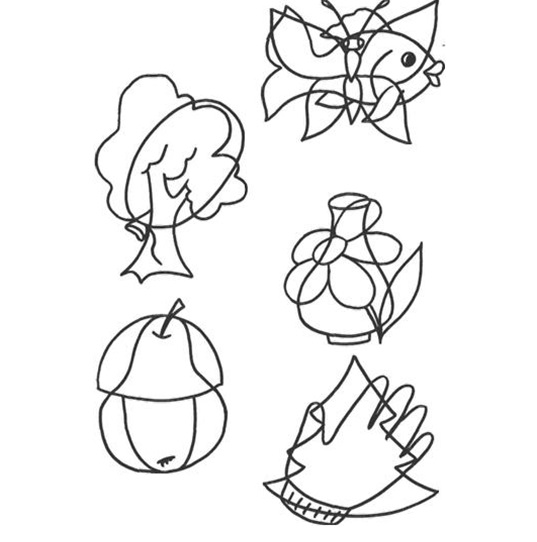 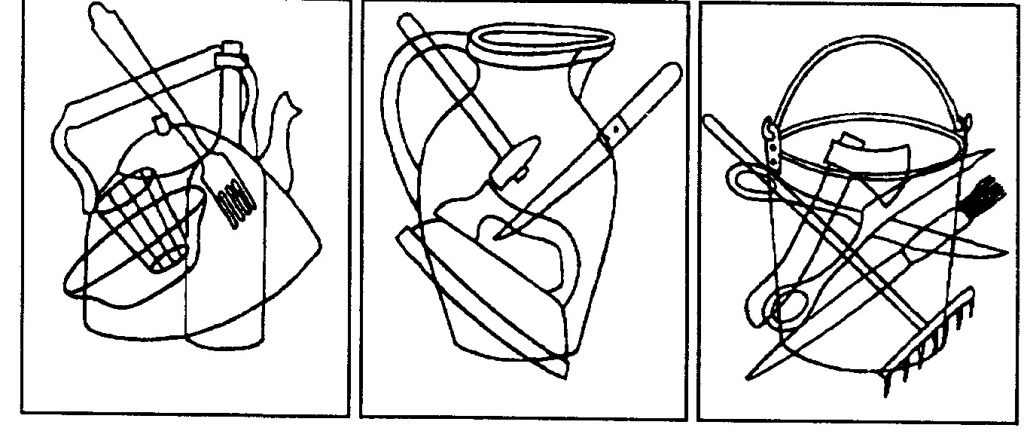 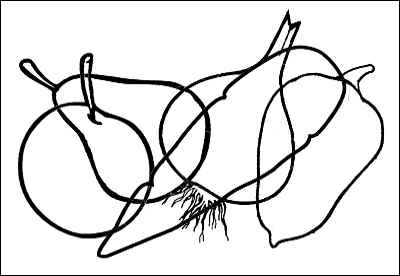 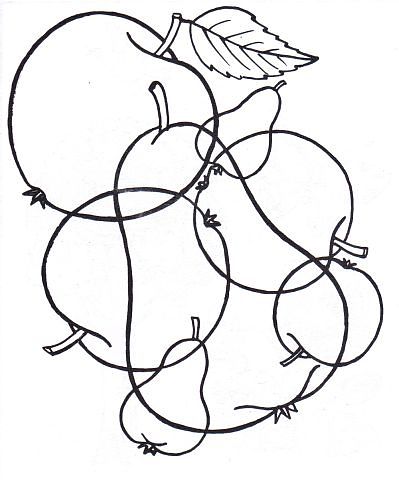 3. Бывает не бывает.Волк бродит по лесу. Волк сидит на дереве. В кастрюле чашка варится.Кошка по крыше гуляет. Собака по небу плывет. Девочка ласкает собаку. Домик девочку рисует